7	examiner d'éventuels changements à apporter, et d'autres options à mettre en oeuvre, en application de la Résolution 86 (Rév. Marrakech, 2002) de la Conférence de plénipotentiaires, intitulée «Procédures de publication anticipée, de coordination, de notification et d'inscription des assignations de fréquence relatives aux réseaux à satellite», conformément à la Résolution 86 (Rév.CMR-07), afin de faciliter l'utilisation rationnelle, efficace et économique des fréquences radioélectriques et des orbites associées, y compris de l'orbite des satellites géostationnaires;7(K)	Question K – Difficultés rencontrées lors des examens de la Partie B au titre du § 4.1.12 ou 4.2.16 des Appendices 30 et 30A du RR et du § 6.21 c) de l'Appendice 30B du RR.IntroductionFace aux difficultés rencontrées par l'administration notificatrice lors de l'examen de la Partie B relative à son réseau junior au titre du § 4.1.12 ou du § 4.2.16 des Appendices 30 et 30A du RR ou du § 6.21 c) de l'Appendice 30B du RR, il est proposé d'ajouter un examen supplémentaire au titre du § 4.1.12 ou du § 4.2.16 des Appendices 30 et 30A du RR et du § 6.21 c) de l'Appendice 30B du RR de sorte que, s'il existe des réseaux affectés restants dont les assignations ont été inscrites dans la Liste ou dans le Plan, selon le cas, avant la soumission au titre du § 4.1.12 ou du § 4.2.16 des Appendices 30 et 30A du RR ou du § 6.17 de l'Appendice 30B du RR, le Bureau détermine en outre si lesdites assignations figurant dans la Liste ou dans le Plan sont toujours considérées comme étant affectées.Cela étant, comme c'est le cas dans la pratique actuelle, si l'examen effectué au titre du § 4.1.12 ou du § 4.2.16 des Appendices 30 et 30A du RR ou du § 6.21 c) de l'Appendice 30B de la Partie B relative à un réseau junior par rapport à la Partie A relative à un réseau senior aboutit à une conclusion favorable, le réseau senior est considéré comme n'étant pas affecté comme c'est le cas actuellement et aucun examen complémentaire ne sera effectué.En revanche, en cas de difficultés rencontrées par l'administration notificatrice, cette méthode permet à sa notification publiée dans la Partie B, soumise au titre du § 4.1.12 ou du § 4.2.16 des Appendices 30 et 30A du RR ou du § 6.17 de l'Appendice 30B du RR, d'obtenir une conclusion favorable vis-à-vis du réseau senior si le réseau senior (Partie B) est considéré comme n'étant pas affecté lors de l'examen complémentaire effectué selon la méthode de l'Annexe 1 (Appendice 30 du RR), de l'Annexe 1 (Appendice 30A du RR) ou de l'Annexe 4 (Appendice 30B du RR). Cela évite toute surprotection des réseaux seniors découlant de caractéristiques qui sont obsolètes et ne sont plus valables tout en assurant une protection adéquate des réseaux seniors.Du point de vue de l'Europe, cette procédure rendra mieux compte de la situation actuelle et permettra aux nouveaux réseaux de tirer parti de la réduction du nombre de paramètres et de caractéristiques des autres réseaux à satellite apparaissant lors de la coordination et, partant, d'accroître l'efficacité de l'utilisation du spectre. Cette méthode correspond à l'unique méthode figurant dans le Rapport de la RPC.PropositionsAPPENDICE 30 (RÉV.CMR-15)*Dispositions applicables à tous les services et Plans et Liste1 associés
concernant le service de radiodiffusion par satellite dans les
bandes 11,7-12,2 GHz (dans la Région 3), 11,7-12,5 GHz
(dans la Région 1) et 12,2-12,7 GHz (dans la Région 2)     (CMR-03)ARTICLE 4     (Rév.CMR-15)Procédures relatives aux modifications apportées au Plan de la Région 2 et aux utilisations additionnelles dans les Régions 1 et 334.1	Dispositions applicables aux Régions 1 et 3MOD	EUR/16A19A11/1#501334.1.12	Si un accord est intervenu avec les administrations identifiées dans la publication visée au § 4.1.5 ci-dessus, l'administration qui propose l'assignation nouvelle ou modifiée peut continuer à appliquer la procédure appropriée de l'Article 5; elle en informe le Bureau en lui indiquant les caractéristiques définitives de l'assignation de fréquence ainsi que le nom des administrations avec lesquelles un accord a été conclu.     (CMR-)Motifs:	Mieux rendre compte de la situation actuelle et permettre aux nouveaux réseaux de tirer parti de la réduction du nombre de paramètres et de caractéristiques des autres réseaux à satellite apparaissant lors de la coordination et, partant, accroître l'efficacité de l'utilisation du spectre.4.2	Dispositions applicables à la Région 2MOD	EUR/16A19A11/2#501344.2.16	Si aucune observation ne lui est parvenue dans les délais spécifiés au § 4.2.14, ou si un accord est intervenu avec les administrations ayant formulé des observations et avec lesquelles un accord est nécessaire, l'administration qui propose la modification peut continuer à appliquer la procédure appropriée de l'Article 5; elle en informe le Bureau en lui indiquant les caractéristiques définitives de l'assignation de fréquence ainsi que le nom des administrations avec lesquelles un accord a été conclu.APPENDICE 30A  (RÉV.CMR-15)*Dispositions et Plans et Liste1 des liaisons de connexion associés du service de radiodiffusion par satellite (11,7-12,5 GHz en Région 1, 12,2-12,7 GHz
en Région 2 et 11,7-12,2 GHz en Région 3) dans les bandes 14,5-14,8 GHz2
et 17,3-18,1 GHz en Régions 1 et 3 et 17,3-17,8 GHz en Région 2     (CMR-03)ARTICLE 4     (RÉv.CMR-15)Procédures relatives aux modifications apportées au Plan des liaisons
de connexion de la Région 2 et aux utilisations additionnelles
dans les Régions 1 et 34.1	Dispositions applicables aux Régions 1 et 3MOD	EUR/16A19A11/3#501354.1.12	Si un accord est intervenu avec les administrations identifiées dans la publication visée au § 4.1.5 ci-dessus, l'administration qui propose l'assignation nouvelle ou modifiée peut continuer à appliquer la procédure appropriée de l'Article 5; elle en informe le Bureau en lui indiquant les caractéristiques définitives de l'assignation de fréquence ainsi que le nom des administrations avec lesquelles un accord a été conclu.     (CMR-)4.2	Dispositions applicables à la Région 2MOD	EUR/16A19A11/4#501364.2.16	Si aucune observation ne lui est parvenue dans les délais spécifiés au § 4.2.14, ou si un accord est intervenu avec les administrations ayant formulé des observations et avec lesquelles un accord est nécessaire, l'administration qui propose la modification peut continuer à appliquer la procédure appropriée de l'Article 5; elle en informe le Bureau en lui indiquant les caractéristiques définitives de l'assignation de fréquence ainsi que le nom des administrations avec lesquelles un accord a été conclu.     (CMR-)APPENDICE 30B (RÉV.CMR-15)Dispositions et Plan associé pour le service fixe par satellite
dans les bandes 4 500-4 800 MHz, 6 725-7 025 MHz,
10,70-10,95 GHz, 11,20-11,45 GHz et 12,75-13,25 GHzARTICLE 6     (Rév.CMR-15)Procédures applicables à la conversion d'un allotissement en assignation, 
à la mise en œuvre d'un système additionnel ou à la modification 
d'une assignation figurant dans la Liste1, 2     (CMR-15)MOD	EUR/16A19A11/5#501376.21	Lorsque l'examen au titre du § 6.19 d'une assignation reçue au titre du § 6.17 aboutit à une conclusion favorable, le Bureau applique la méthode de l'Annexe 4 pour déterminer si les administrations affectées et:a)	les allotissements du Plan,b)	les assignations qui figurent dans la Liste à la date de réception de la fiche de notification examinée soumise au titre du § 6.1;c)	les assignations au sujet desquelles le Bureau a reçu antérieurement les renseignements complets conformément au § 6.1 et a effectué l'examen prévu au § 6.5 du présent Article à la date de réception de la fiche de notification examinée au titre du § 6.1;indiqués dans la Section spéciale publiée au titre du § 6.7, et dont l'accord n'a pas été obtenu au titre du § 6.17, sont toujours considérés comme affectés par cette assignation.______________Conférence mondiale des radiocommunications (CMR-19)
Charm el-Cheikh, Égypte, 28 octobre – 22 novembre 2019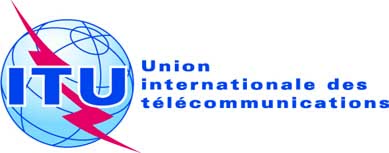 SÉANCE PLÉNIÈREAddendum 11 au
Document 16(Add.19)-F8 octobre 2019Original: anglaisPropositions européennes communesPropositions européennes communesPropositions pour les travaux de la conférencePropositions pour les travaux de la conférencePoint 7(K) de l'ordre du jourPoint 7(K) de l'ordre du jour